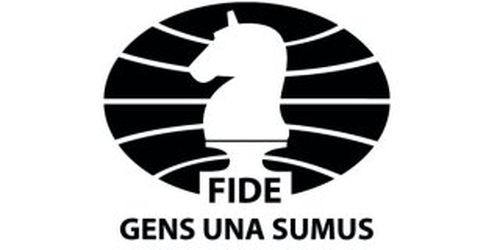 АНТИЧИТЕРСКИЕ ПРАВИЛА Подготовлены Античитерским комитетом ФИДЕ/АШПи утверждены Президентским Советом ФИДЕ в Сочи (ноябрь 2014)2014РУССКАЯ ВЕРСИЯ(перевод выполнил Е.Д. Каширский, редактор – А.В. Ткачев)СОДЕРЖАНИЕВВЕДЕНИЕ	3Раздел 1. Структура Комиссии	5А. Члены и Председатель	5B. Сфера деятельности	5C. Работа	5Раздел 2. Общие положения и правовая основа	6А. Введение	6B. Сфера применения	6С. Профилактика	71)	Стандартная защита	82)	Повышенная защита	93)	Максимальная защита	10D. Проверки на месте	10Е. Программа скрининга Интернет-базы партий ФИДЕ	11Раздел 3. Претензии	12А: Претензии во время турнира	12В: Претензии по окончании турнира	13Раздел 4. Расследование	14Раздел 5. Санкции	15А. Система санкций	15В. Процедура разбирательства, профилактическая дисквалификация, восстановление	16C. Отражение дисквалификации в рейтинг-листе FIDE	16Раздел 6. Рекомендации для арбитров	17А. Непрерывное обучение	18В. Начальные рекомендации	18Приложение А. Форма претензии, подаваемой во время турнира	21Приложение В. Форма претензии, подаваемой после турнира	22Приложение С. Статистический метод	23I.	Методы и уровни тестирования	23II.	Методика использования статистических результатов	23Приложение D. Оборудование	25ВВЕДЕНИЕЗа прошедшие несколько лет быстрое развитие информационно-коммуникацион-ных технологий привело к ограниченному числу достоверно установленных случаев мошенничество с помощью компьютеров (читерства), а также к повышенному восприятию широкой общественностью уязвимости шахмат. ФИДЕ и Ассоциация Шахматных Профессионалов (AШП) совместно определили это как главную причину беспокойства о доверии к результатам шахматных соревнований. Проще говоря, никто не хочет связываться со спортом, на результаты которого может легко повлиять читерство. Соответственно в середине 2013 г. ФИДЕ и AШП создали совместный ФИДЕ/AШП Античитерский Комитет1.Вскоре было согласовано сосредоточиться на борьбе с игрой при помощи компьютеров,  воспринимаемой в качестве самой важной угрозы для честности шахматной игры, хотя Комитет попросили также обратить внимание на более традиционные области злоупотреблений (такие как мошенничество с рейтингом, фиктивные турниры и манипуляции результатами). Конечно, Комитет сохраняет свои полномочия также и на вышеупомянутые виды мошенничества, но он будет иметь дело с ними на второй стадии своего развития, так как считается, что действующие Правила игры в шахматы достаточны для борьбы с мошенничествами такого вида. Исходя из угрозы читерства и из необходимости дополнений к Правилам игры в шахматы и Правилам проведения соревнований, борьба с читерством имеет приоритет. Как ФИДЕ, так и AШП признают важность и безотлагательность этой работы.Этот документ содержит начальный набор рекомендаций Комитета. Первая и самая важная рекомендация состоит в том, что ФИДЕ создает постоянную Античитерскую Комиссию (AЧК). Целью деятельности Комиссии является предотвращение случаев читерства и исключение распространения связанных с ним случаев ложных обвинений. Для достижения этого результата необходимо:контролировать и постоянно улучшать систему и правила античитерства;проводить обучение арбитров и организаторов;выполнять выборочные проверки игроков и турниров, как на месте, так и дистанционные;получать претензии;рассматривать обнаруженные случаи;давать рекомендации другим Комиссиям ФИДЕ и предлагать изменения в Правила игры в шахматы, Турнирные Правила, Положение о рейтинге и Положение о званиях.Здесь Комитет рекомендует новые процедуры сообщения и расследования случаев, подозрительных на читерство. Эти рекомендации были разработаны с привлечением при необходимости других Комиссий FIDE, такие как Комиссия чемпионатов мира и олимпиад,  Комиссия по Правилам и Положениям о соревнованиях, Квалифи-______________________1 Этот документ подготовили Клаус Девентер, Лоран Фрейд, Юрий Гарретт, Исраэль Гелфер (председатель), Константин Ланда, Шон Пресс и Кеннет Риган. Он является результатом многих других взаимодействий и встреч в Комитете, двух плодотворных встреч в Париже (октябрь 2013) и Буффало (апрель 2014) и последующих встреч в Бергамо (июль 2014) и Tромсё (август 2014). Ценный вклад внесли другие члены Комитета Ник Фолкс, Мигель Ильескас и Джордж Мастрокукос и приглашенные эксперты Андреа Гриффини, Юлия Левитан, Бартоломей Мачея, Такис Николопулос и Эмиль Сутовский. Все имена приведены в порядке латинского алфавита.кационная Комиссия, Комиссия по Этике,  Комиссия Соревнований и Комиссия Арбитров. В некоторых случаях этими Комиссиями уже были приняты меры в области античитерства, и в этом документе мы обращаем внимание на эти изменения.Комитет рекомендует внедрение Программы скрининга Интернет-базы партий ФИ-ДЕ для предварительного просмотра партий и выявления потенциальных случаев читерства, наряду с принятием полной процедуры проверки в случаях появления претензий, содержащих утверждения о происхождении выполненных ходов. Эти методы должны соответствовать самым высоким академическим и юридическим стандартам, в которых их научная методология подвергается публикации и экспертной оценке, имеет ограниченную и документально подтверждённую частоту ошибок, претерпевает обширное эмпирическое тестирование, постоянно поддерживается и, как правило, принята научным сообществом. Как только Программа скрининга Интернет-базы партий будет доступна для арбитров и шахматных официальных лиц на местах, она станет полезным инструментом для предотвращения читерства. Как предусмотрено ФИДЕ и АЧК, процедуры проверки будут придерживаться требованиям конфиденциальности.Этот документ представляет ряд рекомендаций для арбитров и для Комиссии Арбитров, самой важной из которых является доступ к “Постоянному Обучению” античитерству. Целевым назначением рекомендаций является подготовка арбитров, приспособленных к изменениям, введенным новой системой античитерства. Быстрый темп информационных технологий, само разнообразие предполагаемых механизмов в последние годы выявили потребность в информировании посредством разработки новых доказательств.Наконец, Комитет хотел бы разделить с Генеральной Ассамблеей и должностными лицами ФИДЕ мнение о том, что порученная задача очень чувствительная и чрезвычайно сложная, и относится в той области, в которой ни ФИДЕ, ни какая-либо другая сторона действительно не имеет никакого предыдущего опыта. Хотя Комитет считает, что предлагаемые правила будут способствовать обнаружению читерства и укрепят уверенность всех заинтересованных сторон, он также понимает, что для точной настройки системы будут необходимы последующие корректировки на основе опыта первого периода эксплуатации. Кроме того, изменяющаяся среда, в которой будет работать античитерский комитет, требует необходимой осторожности. Таким образом, результаты применения настоящего предложения потребуют постоянного мониторинга и, возможно, тщательного пересмотра в течение ближайших нескольких лет. Например, одной из важнейшей областью улучшения могло бы быть участие в античитерских усилиях национальных федераций, на которое, однако, на данном этапе вообще не обращается внимание.Будем надеяться, что Комитет предоставил ФИДЕ тщательно сбалансированную отправную точку для разработки всеобъемлющей системы античитерства, которая окажется более успешной в обеспечении длительного доверия к игре в шахматы.Раздел 1. Структура КомиссииАнтичитерский Комитет ФИДЕ/АШП рекомендует образовать постоянную комиссию ФИДЕ, называемую Античитерской комиссией ФИДЕ.А. Члены и ПредседательКомиссия должна состоять из 7 членов, которые будут назначаться каждые 4 года. Состав Комиссии должен быть следующим:три члена комиссии должны быть рекомендованы ФИДЕ;три члена комиссии должны быть рекомендованы Ассоциацией шахматистов- профессионалов (AШП);один член комиссии обязан быть техническим экспертом в компьютерной области, связанной с читерством, и должен быть совместно выдвинут ФИДЕ и АШП.Председатель Комиссии рекомендуется Президентом ФИДЕ и утверждается Генеральной Ассамблеей ФИДЕ.B. Сфера деятельностиКомиссия несет ответственность за определение правил, касающихся борьбы с читерством в шахматах. При необходимости Комиссия дает рекомендации другим комиссиям по этой теме и предлагает изменения в Правила игры в шахматы, Положение о соревнованиях, Положение о рейтинге, Положение о званиях. Комиссия имеет право осуществлять проверки на местах любых рейтинговых соревнований ФИДЕ.Комиссия несет ответственность за расследование нарушений античитерских пра-вил, как это определено в Разделе 3 настоящего документа, и должна представлять такие случаи на рассмотрение Комиссии по этике FIDE.C. РаботаЗаседания Комиссии должны проводиться физически не реже одного раза в год для рассмотрения и возможного внесения поправок в свои правила. Комиссия также публикует ежегодные отчёты о своей деятельности, в том числе статистические данные о количестве расследованных случаев нарушения античитерских правил и количестве доказанных и недоказанных случаев.Раздел 2. Общие положения и правовая основаА. ВведениеАЧК признает, что мошенничество с помощью компьютера представляет собой серьезную потенциальную угрозу для честности и доверия к шахматам, и что требуются незамедлительные действия, чтобы скорректировать существующие Правила игры в шахматы и соответствующие Положения.Хотя АЧК считает, что читерство распространено не так широко, как можно было бы подумать, он также осознает первостепенную важность обеспечения того, чтобы игроки, общественность, спонсоры и все другие заинтересованные стороны воспринимали игру в шахматы как честную игру. Для того чтобы достичь этой цели требуется совместные усилия шахматных официальных лиц/регуляторов, игроков и арбитров. Шахматные официальные лица должны считать усилия по борьбе с читерством самым высоким из своих приоритетов; игроки должны отказаться от части своего комфорта и конфиденциальности, чтобы защитить свои собственные интересы; а роль и обязанности арбитров должны занять более активное положение.В Правила игры в шахматы и  Устав ФИДЕ  должны быть  внесены изменения  длятого, чтобы дать возможность создать Античитерскую Комиссию, установить правовые основы для античитерских санкций, ввести возможность личного досмотра во время турниров, уполномочить расследование и отдельное суждение по претензиям и дать возможность обучить арбитров обнаружению читерства.Вместо того, чтобы пытаться дать определения “читерства” и “читера”, AЧК решил определить конкретные критерии идентификации нарушений и обеспечения честной игры. Перечисленные здесь предложения должны предотвратить все известные способы читерства и предельно затруднить другие способы мошенничества. Второй набор мер для локального и удаленного просмотра партий, вместе с методами статистического анализа и рекомендациями для интерпретации их результатов, обеспечат дальнейшие гарантии и помощь арбитрам. В статистических методах будут использоваться заранее определенные критерии идентификации любых отклонений от фактически нормальной игры и распознавания, когда предполагаемые отклонения не будут значимыми. Наконец, будет разработан ряд санкций, как принимаемых арбитром по своему усмотрению, так и автоматических, как локальных, так и имеющих обратную силу. Таким образом, эта новая структура античитерства приведет к необходимым изменениям в Правилах игры в шахматы, в рекомендациях арбитрам, в создании постоянной Античитерской Комиссии ФИДЕ и к установлению процедуры предъявления претензий, проверки и апелляций при нарушении античитерских правил.B. Сфера примененияРекомендации этого Комитета предназначены для охвата всех рейтинговых соревнований ФИДЕ. Однако Комитет признает, что имеются существенные различия между различными видами соревнований, и поэтому определены три категории турниров:Соревнования, которые требуют максимального уровня защитыСоревнования Уровня 1 FIDE (как определено в Правилах соревнований FIDE)Круговые турниры со средним рейтингом 2600 или больше (2400 для женских соревнований);Соревнования с призовым фондом свыше 100,000 евро.2) Соревнования, которые требуют повышенного уровня защиты 
Соревнования Уровня 2 FIDE (как определено в Правилах соревнований FIDE)Соревнования с призовым фондом свыше 20,000 евро;Круговые турниры со средним рейтингом 2400 или больше (2200 для женских соревнований);Все турниры, в которых установлены нормы на присвоение звания.3)   Соревнования, для которые достаточно стандартного уровня защитыСобытия Уровня 3 FIDE (как определено в Правилах конкуренции FIDE)Далее AЧК очень рекомендует, чтобы для национальных чемпионатов, национальных командных чемпионатов и национальных чемпионатов юниоров/молодежи организаторы принимали уровень защиты на один уровень выше уровня, требующегося для эквивалентного нечемпионского соревнования.Античитерские меры будут варьироваться в зависимости от категорий для того, чтобы учесть различные экономические последствия таких мер, также как при размещении игроков-любителей, которые вероятно принимают участие во многих рейтинговых турнирах ФИДЕ.  Перечень мер указан ниже, в Разделе "Профилактика".Для того чтобы создать достаточно объективную базу данных партий и сделать статистический анализ еще более точным, потенциальному просмотру АЧК подлежат все партии, сыгранные после 31.12.2011. Это позволит применить античитерский статистический анализ к более широкой выборке партий, за 18 месяцев до объявления о создании Античитерского комитета ФИДЕ/АШП.  Восходящие  к 01.01.2012ранние партии любого игрока, подпадающего под расследование партий, сыгранных после вступления в силу античитерских правил, могут быть подвергнуты просмотру. Партии, сыгранные  до или 31.12.2011, не будут подлежать юрисдикции АЧК.С. ПрофилактикаПравила игры в шахматы, вступившие в силу 1 июля 2014 г., вводят новые положения, явно запрещающие использование внешней информации во время игры. В частности, Статья 11.3.:11.3.a. Во время партии игрокам запрещается использовать какие-либо записи, источники информации или советы, а также анализировать какую-либо партию на другой шахматной доске.теперь дополнена правилом, относящимся к электронным устройствам:11.3.b Во время игры игроку запрещается иметь в игровой зоне мобильный телефон и/или другие устройства, способные обрабатывать или передавать анализ шахматной партии2. Если очевидно, что игрок принёс такое устройство в игровую зону, ему присуждается поражение. Сопернику присуждается победа. В положении о соревновании может быть установлено другое, менее серьезное наказание.Новые Правила также расширяют права и возможности арбитра для того, чтобы обеспечить выполнение приведённого выше правила:Арбитр может потребовать от игрока разрешить провести в частном порядке  осмотр  его одежды,  сумок  или других предметов.  Арбитр или лицо, ______________________2 Комитет рекомендует, чтобы нынешняя формулировка в этом пункте "электронных средств связи" была изменена на “другие устройства, способные обрабатывать или передавать анализ шахматной партии”.уполномоченное арбитром для осмотра игрока, должны быть того же пола, что и игрок. Если игрок отказывается содействовать исполнению этих обязанностей, арбитр должен принять меры в соответствии со Статьей 12.9.Организаторы турнира также могут свободно ввести свои собственные правила и положения соревнований, при условии, что они находятся в соответствии с Правилами игры в шахматы.В соответствии с этим, Комитет полагает, что желательно установить три уровня защиты: стандартная защита, повышенная защита и максимальная защита. Эти уровни защиты должны соответствовать трём типам турниров, определенным в Разделе 2.B. По обоснованному запросу от организатора турнира AЧК может предоставить отказ от требований, перечисленных ниже. Запрос на отказ должен быть отправлен заранее и описывать достаточные меры античитерства,  соответствующие  размеру и бюджету турнира. Организаторы не ограничены количеством представляемых на рассмотрение отказов.Турниры, в которых будет обнаружено существенное невыполнение требований античитерских правил, не будут обсчитываться.Стандартная защита - применяется для турниров, определенных в Разделе 2.B.а) Арбитры должны напоминать игрокам о существовании новых античитерских правил;b) Организаторы должны ясно и тщательно обозначить области для игроков (“игровая зона”) и для зрителей. Организаторы и арбитры должны предотвратить получение любой шахматной информации из-за пределов “игровой зоны”. Организаторы должны попытаться, насколько это возможно и разумно, исключить контакты между игроками и зрителями. Если возможно, обеспечить отдельные зоны отдыха/туалета/места для курения для игроков и зрителей;с) Рекомендуется принять по крайней мере одну из мер безопасности, приведённых в Приложении D;d) Рекомендуется послать для просмотра Программой скрининга Интернет-базы пар-тий ФИДЕ все имеющиеся партии в формате PGN. Обязательно послать для просмотра Программой скрининга Интернет-базы партий ФИДЕ все партии в формате PGN, связанные с выполнением норм на присвоение званий;е) При регистрации турнира в Квалификационной комиссии ФИДЕ организаторы обязаны определить используемые античитерские меры. Организаторы, обращающиеся в АЧК за отказом от осуществления античитерских мер, должны сделать это, по крайней мере, за 4 недели до начала турнира;f) Выполнение нового Правила 11.3.b будет осуществляться в более умеренной версии, чтобы принять во внимание тот факт, что много игроков-любителей будут принимать участие в турнире после работы или другой общественной деятельности. Для них может стать неудобным или невозможным оставить все устройства вне игровой зоны. Поэтому АЧК рекомендует Комиссии по Правилам и Положениям о соревнованиях принять следующее правило:"В открытых турнирах для игроков-любителей запрет на внос электронных устройств в игровую зону может и действительно должен быть отменен. Однако ни при каких обстоятельствах игроку не будет разрешено оставлять у себя во время игры электронное устройство, будь оно включённым или выключенным, работающим или нет. Это условие включает, но не ограничивает, нахождение устройства в сумке или в кармане одежды. Партия любого игрока, уличенного в наличии такого устройства, должна быть немедленно аннулирована, а рейтинговые очки игрока пересчитаны. Второе нарушение в течение того же турнира означает немедленный запрет на дальнейшее участие в турнире, а фамилия такого игрока сообщается в АЧК для дальнейшего расследования”.Повышенная защита - применяется для турниров, определенных в Разделе 2.B.а) Арбитры должны напомнить игрокам о существовании новых античитерских правил;b) Организаторы должны ясно и тщательно обозначить области для игроков (“игровая зона”) и для зрителей. Организаторы и арбитры должны предотвратить получение любой шахматной информации из-за пределов “игровой зоны”. Организаторы должны попытаться, насколько это возможно и разумно, исключить контакты между игроками и зрителями. Если возможно, обеспечить отдельные зоны отдыха/туалета/места для курения для игроков и зрителей;с) Для каждого турнира должно быть выбрано, по крайней мере, одно из устройств, перечисленных в Приложении D. Рекомендуются дополнительные меры безопасности в виде металлодетекторов, рентгеновских аппаратов, сканеров, устройств для создания электронных помех, обслуживаемых квалифицированным персоналом безопасности и применяемых в соответствии с действующими ограничениями в каждой отдельной юрисдикции; d) Рекомендуется послать для просмотра Программой скрининга Интернет-базы пар-тий ФИДЕ все имеющиеся партии в формате PGN. Обязательно послать для просмотра Программой скрининга Интернет-базы партий ФИДЕ все партии в формате PGN, связанные с выполнением норм на присвоение званий;е) При регистрации турнира в Квалификационной комиссии ФИДЕ организаторы обязаны определить используемые античитерские меры. Организаторы, обращающиеся в АЧК за отказом от осуществления античитерских мер, должны сделать это, по крайней мере, за 4 недели до начала турнира;f) Выполнение нового Правила 11.3.b будет осуществляться в более умеренной версии, чтобы принять во внимание тот факт, что много игроков-любителей будут принимать участие в турнире после работы или другой общественной деятельности. Для них может стать неудобным или невозможным оставить все устройства вне игровой зоны. Поэтому АЧК рекомендует Комиссии по Правилам и Положениям о соревнованиях принять следующее правило:"В открытых турнирах для игроков-любителей запрет на внос электронных устройств в игровую зону может и действительно должен быть отменен. Однако ни при каких обстоятельствах игроку не будет разрешено оставлять у себя во время игры электронное устройство, будь оно включённым или выключенным, работающим или нет. Это условие включает, но не ограничивает, нахождение устройства в сумке или в кармане одежды. Партия любого игрока, уличенного в наличии такого устройства, должна быть немедленно аннулирована, а рейтинговые очки игрока пересчитаны. Второе нарушение в течение того же турнира означает немедленный запрет на дальнейшее участие в турнире, а фамилия такого игрока сообщается в АЧК для дальнейшего расследования”.Организаторам настоятельно рекомендуется обеспечить безопасные хранилища для электронных устройств.Организаторам и арбитрам рекомендуется проводить регулярные скрининговые проверки с использованием Программы скрининга Интернет-базы партий ФИДЕ.3) Максимальная защита- применяется для турниров, определенных в Разделе 2.B.а) Арбитры должны напомнить игрокам о существовании новых античитерских правил;b) Организаторы должны ясно и тщательно обозначить области для игроков (“игровая зона”) и для зрителей. Организаторы и арбитры должны предотвратить получение любой шахматной информации из-за пределов игровой зоны. Организаторы должны попытаться, насколько это возможно и разумно, исключить контакты между игроками и зрителями. Если возможно, обеспечить отдельные зоны отдыха/ту-алета/места для курения для игроков и зрителей;с) Для каждого турнира должно быть выбрано, по крайней мере, одно из устройств, перечисленных в Приложении D. Рекомендуются дополнительные меры безопасности в виде металлоискателей, рентгеновских аппаратов, сканеров, устройств для создания электронных помех, обслуживаемых квалифицированным персоналом безопасности и применяемых в соответствии с действующими ограничениями в каждой отдельной юрисдикции; d) Обязательно послать для просмотра Программой скрининга Интернет-базы пар-тий ФИДЕ все турнирные партии в формате PGN. Для турниров по быстрым шахматам и блицу рекомендуется послать все турнирные партии в формате PGN для просмотра Программой скрининга Интернет-базы партий ФИДЕ;е) При регистрации турнира в Квалификационной комиссии ФИДЕ организаторы обязаны определить используемые античитерские меры. Организаторы, обращающи-еся в АЧК за отказом от осуществления античитерских мер, должны сделать это, по крайней мере, за 4 недели до начала турнира;Организаторы и арбитры отвечают за применение Правила 11.3.b. в полном объёме. В случае его нарушения арбитр должен принять меры в соответствии со Статьей 12.9.f и оштрафовать игрока.Организаторам настоятельно рекомендуется обеспечить безопасные хранилища для электронных устройств.Организаторам и арбитрам рекомендуется проводить регулярные скрининговые проверки с использованием Программы скрининга Интернет-базы партий ФИДЕ.Организаторы соревнований, характеризуемых повышенной и максимальной защитой, могут проконсультироваться с AЧК о выборе достаточных античитерских мер, соответствующих размеру и бюджету турнира. Решение АЧК, принятое после контакта с организаторами, окончательное.D. Проверки на местеВсе члены АЧК должны быть наделены полномочиями для выполнения проверок на месте любого рейтингового соревнования ФИДЕ. Расходы, связанные со всеми проверками AЧК, разрешенными Председателем AЧК, оплачиваются ФИДЕ. Проверки AЧК могут быть проведены без предварительного уведомления организаторов и арбитров. Если потребуется, организаторы и арбитры должны помогать членам AЧК во время их проверок.Е. Интернет-программа скрининга партий ФИДЕФИДЕ будет поставлять организаторам и арбитрам размещённую в Интернете программу скрининга партий ФИДЕ (далее Интернет-программа скрининга партий), которая будет доступна для всех уполномоченных ФИДЕ должностных лиц  (международных организаторов, международных арбитров, членов АЧК) и национальных федераций. Она будет размещена на открытой веб-странице ФИДЕ, что позволит уполномоченным лицам загружать партии в формате PGN для "быстрой проверки", которая будет идентифицировать возможное постороннее вмешательство в турнир. Понятно, что “скрининг” обеспечивает только предварительную проверку без оценочного значения, за исключением того, что на него можно ссылаться при отклонении голословных утверждений и отказе проводить полную ручную проверку.Результаты скрининг-теста будут храниться в тайне и предназначены только для оказания помощи Главному Арбитру в выявлении случаев, для которых могут потребоваться дополнительные меры обеспечения соблюдения правил игроками. Если потребуется, AЧК будет оказывать содействие Главному Арбитру в определении таких мер. Напомним, что только "полная проверка" может дать надежное статистическое свидетельство, получена ли внешняя помощь, так что результаты "быстрой проверки" не применимы для положительного решения по претензии.Для Интернет-программы скрининга партий требуются следующие инвестиции от ФИДЕ:многопроцессорный компьютер, способный обрабатывать очень большое количество партий в час;достаточный объем запоминающего устройства;удобный графический интерфейс для работы через Интернет;специальное сертифицированное программное обеспечение для обработки партий, одобренный АЧК;инструкция по эксплуатации (для администраторов и конечных пользователей);один или несколько системных администраторов;система парольной защиты от несанкционированного доступа;контракт с поставщиком серверного оборудования;техническая поддержка программного обеспечения (как в обычном режиме, так и в случае непредвиденных ситуаций) в любое время.Такое оборудование будет также достаточно для проведения полных проверок под контролем АЧК.Раздел 3. ПретензииОбработка претензий является чувствительным этапом борьбы с читерством. АЧК признает, что распространение претензий от игроков нежелательно. Для того, чтобы претензии были основаны на прямых доказательствах, а не на слухах, AЧК обязуется сформулировать требования, которые должны выполняться любым человеком, выдвигающим обвинение в нарушении античитерских правил. Это относится как к расписанным здесь процедурам подачи претензий во время турнира, так и после него, в тоже время АЧК предлагает также, чтобы для сдерживания серийных представлений необоснованных обвинений была создана система санкций. По этим причинам во время турнира арбитр обязан потребовать представления письменного заявления по каждому без исключения утверждению рейтингового игрока ФИДЕ о нарушении античитерских правил. Это означает, что игрок не может "неофициально" рассказать арбитру, что они подозревают другого игрока в нарушении античитерских правил. Это положение применяется также к любому другому лицу, имеющему идентификационный номер ФИДЕ. Вместо этого должна быть зарегистрирована формальная претензия. Все письменные претензии и любые письменные сообщения, связанные с такой(ими) претензией(ями), должны быть должным образом зарегистрированы арбитром и впоследствии посланы в АЧК.А: Претензии во время турнираВо время игры возможные нарушения могут наблюдаться непосредственно арбитром турнира. Они также могут быть доведены до сведения арбитра игроком, зрителем или собственно AЧК (например, на основе статистического анализа или проверки на месте).Если сообщение основано на возможных нарушениях Статей 11.2 или 11.3a Правил игры в шахматы, то арбитр должен расследовать нарушения в обычном порядке, со ссылкой на Статью 12.9 при возможном наложении штрафа.Если претензия заявлена конкретно о возможном нарушении античитерских правил, то Главный Арбитр должен, в первую очередь, определить заявителя и предложить ему заполнить бланк претензии (Приложение A). Главный Арбитр должен сообщить заявителю о штрафе за регистрацию ложной претензии. Заявитель должен предоставить арбитру причины, по которым предъявляется претензия, и по окончании заполнения должен подписать бланк. Однако, если заявитель возбуждён, арбитр должен записать имя заявителя и попросить его подпись, и только попросить его заполнить бланк в более позднее время, но не позднее окончания тура. Если заявитель отказывается заполнить бланк претензии к вышеупомянутому крайнему сроку, тогда заявитель может получить предупреждение от Главного Арбитра, после чего его имя будет добавлено к специальной “Базе данных предупреждений”, сохраняемой в AЧК.После получения претензии арбитр должен принять меры по её расследованию, если это возможно, по согласованию с АЧК, используя своё/её решение о том, как это расследование будет осуществляться. К отчёту должна быть добавлена любая дополнительная информация, которая может быть собрана арбитром.По завершении турнира отчет должен быть направлен в офис ФИДЕ, который должен передать его в АЧК. Пока расследование не будет завершено в АЧК, вся информация из отчёта остаётся конфиденциальной, В случае нарушения требований конфиденциальности до завершения расследования заявителем(ями), или Глав-ным Арбитром, или любым другим лицом, знающим о заявлении, AЧК оставляет за собой право опубликовать подробности расследования и будет направлять всех нарушителей конфиденциальности в Комитет по этике.По завершении расследования АЧК выпускает официальный отчет с объяснениями процесса расследования и принятых решений.Если претензия является явно необоснованной (т.е., не основана на существенных доказательствах3), заявитель может получить предупреждение АЧК, после чего его имя будет внесено в специальную "Базу данных предупреждений", которую ведет АЧК. После получения второго предупреждения в течение шести месяцев к заявителю могут быть применены санкции (три месяца отстранения от участия в турнирах для первого нарушения, шесть месяцев отстранения от участия в турнирах для последующих нарушений).В: Претензии по окончании турнираО возможном читерстве можно также сообщить после завершения турнира на основании, например, новых результатов (признаки неправильного использования устройств, признания, статистические данные). В общем, Послетурнирная Претензия (ПТП) должна быть основана на очень существенных доказательствах, и для того чтобы АЧК рассмотрело её, от заявителей требуется проиллюстрировать свою претензию очень подробно. ПТП может быть подана только заинтересованными сторонами, такими как игроки, федерации и шахматные официальные лица. АЧК также может открыть расследование на основе своих собственных послетурнирных выводов.Заявитель должен представить в АЧК претензию по форме Приложения B. Заявитель должен перечислить основания для претензии, в том числе любой статистический анализ, который может быть проведён в поддержку претензии, указав все прямые и косвенные доказательства, которые заявитель смог собрать.Пока расследование не будет завершено в АЧК, вся информация ПТС остаётся конфиденциальной. По завершении расследования АЧК выпускает официальный от-чёт с объяснениями процесса расследования и принятых решенийПолитика реагирования на случаи нарушений требований конфиденциальности, предупреждений и санкций за явно необоснованные претензии, такая же, как при подаче претензий во время турнира.______________________3  Существенным доказательством является превосходство соответствующего доказательства, которое разумный человек, рассматривая отчёт как единое целое, посчитал бы достаточным, чтобы установить, что оспариваемый факт, более вероятно, будет верным, чем неверным.Раздел 4. РасследованиеРасследование предполагаемых нарушений античитерских правил будет начато:по полученным во время турнира претензии и отчёта Главного Арбитра или Организатора турнира;по после турнирной претензии;в результате инициированного АЧК предварительного расследования.Каждое расследование будет выполняться Следственной Палатой (CП), составленной из трех членов, в соответствии со Статьей 2.5 раздела A08 Руководства FIDE. Все члены CП будут назначаться Президентским Советом FIDE после консультаций с AЧК и Комиссией по этике. Желательно, чтобы члены CП были экспертами в области античитерства и/или права.СП должна рассматривать как физические доказательства, так и результаты наблюдений, представленные в претензии и/или отчёте. Также должны рассматриваться статистические данные, полученные в рамках расследования. В ходе расследования могут также собираться дополнительные доказательства, например, используя статистические методы или запрашивая дополнительную информацию от организаторов турнира/арбитров или игроков. C целью облегчения работы СП требуется, чтобы игроки, организаторы, арбитры, национальные федерации и все другие заинтересованные стороны сотрудничали с CП.CП будет расследовать все до единого случаи в течение максимум 60 дней с момента получения претензии и/или отчёта. Если расследование СП поддерживает заявление о нарушении античитерских правил, СП должна представить свой отчёт АЧК, и заседание АЧК будет созвано в безотлагательном порядке. Члены AЧК будут созваны для голосования по  отчёту CП в течение 7 дней с даты получения отчёта. В результате заседания будет принято решение о том, установлены ли доказательства, что произошло нарушение античитерских правил. Если AЧК решает, что нарушение действительно имело место, то этот случай будет официально представлен Комиссии по этике ФИДЕ для вынесения решения.Для оказания помощи AЧК в выполнении после турнирного анализа Комитет рекомендует, чтобы Квалификационная комиссия ФИДЕ повысила свои требования, что-бы сделать обязательным: представление ФИДЕ полных файлов партий для соревнований типа А; для национальных личных и командных чемпионатов это положение применяется только там, где это возможно. представление ФИДЕ полных файлов партий первых трех победителей мировых и континентальных соревнований ФИДЕ среди молодежи и юниоров (и рекомендуется представлять все партии каждого соревнования); и представление ФИДЕ полных файлов партий игроков, выполнивших нормы на присвоение звания во всех соревнованиях.Выполнение норм для присвоения званий нужно считать действительным только после того, как представлены в формате PGN и просмотрены  все файлы, содержащие все партии претендента на соответствующих соревнованиях.Раздел 5. СанкцииУчитывая потребность в принятии решения по обвинениям в нарушении античитерских правил по возможности в кратчайшие сроки, Комитет считает целесообразным, чтобы АЧК ФИДЕ был органом, который представляет рассмотренные случаи в Комитет по этике. Это в интересах игроков, которые затем будут иметь право на одинаково быструю процедуру апелляции. А. Система санкцийПосле того как расследование завершено и Комиссия по этике определила, что нарушение античитерских правил имело место, Комиссия по этике накладывает санкции в соответствии со следующей политикой. Наложение санкцийАЧК рекомендует следующие санкции: за первое нарушение – до трёх лет отстранения от участия во всех рейтинговых соревнованиях ФИДЕ  (до одного года,  если возраст обвиняемого  на момент совершения нарушения  до 14 лет;  до двух лет,  если возраст обвиняемого  на момент совершения  нарушения до 18 лет);за второе нарушение – до 15 лет  отстранения  от участия  во всех рейтинговых соревнованиях ФИДЕ4.Если установлено, что игрок нарушил античитерские правила, его звания ФИДЕ и выполненные нормы подлежат аннулированию. Влияние на партии турнира, в котором произошло нарушение античитерских правилАЧК рекомендует, чтобы для соревнований, в которых было доказано нарушение античитерских правил (или во время самого турнира, сразу после окончания процедуры рассмотрения апелляций, или после отказа обвиняемого от апелляции), Квалификационная комиссия ФИДЕ осуществляла следующие меры: Все игры нарушителя в турнире не должны обсчитываться, за исключением тех партий, когда штраф был наложен во время игры, и в ожидании дальнейшего процесса результатом партии должна оставаться победа соперника. Кроме того, применяется следующее:В индивидуальном круговом турнире все партии нарушителя должны считаться проигранными, а для всех его соперников несыгранными победами. Установленные на турнире нормы для присвоения званий остаются действительными.В индивидуальном открытом турнире нарушитель должен быть исключен из итоговой таблицы. Каждая из партий нарушителя считается проигранной, но результаты его соперников остаются неизменными. Все партии должны быть представлены как несыгранные. В командных соревнованиях  команда игрока-нарушителя должна быть исключена________________4 В настоящее время максимальная дисквалификация, которая может быть назначена Комиссией по этике ФИДЕ, составляет три года. Комитет рекомендует изменить Устав ФИДЕ, чтобы дать возможность Комиссии по этике назначать указанные выше наказания.из итоговой таблицы. Результаты команд соперников остаются неизменными. Каждая из партий нарушителя считается проигранной, но результаты его соперников остаются неизменными. Все партии должны быть представлены как несыгранные.Любые выполненные нарушителем нормы для присвоения звания должны быть проигнорированы. Дополнительные санкцииВ случае если нарушитель получил приз, он/она должны немедленно возвратить его организаторам турнира. Невыполнение этого требования будет считаться вторым нарушением античитерских правил и приведёт к немедленному наложению санкций.В. Процедура разбирательства, профилактическая дисквалификация,восстановлениеПосле получения окончательного отчета от АЧК Комиссия ФИДЕ по этике рассматривает дело и выносит решение в соответствии со своим уставом. Правила АЧК требуют, чтобы Комиссия по этике заслушала обвинителя и обвиняемого в течение 30 дней и вынесла решение в течение 75 дней с даты получения отчёта, направленного в Комиссию по этике. В исключительных случаях этот срок может быть продлен еще на 45 дней. Санкции, назначенные Комиссией по этике на основании отчета АЧК, вступают в силу немедленно с момента их опубликования.Направляя свой отчёт, АЧК может также попросить Председателя Комиссии по этике назначить профилактическую дисквалификацию участия в турнирах. Профилактическая дисквалификация вступает в силу с даты постановления до дня вынесения решения или на 75-ый день после направления отчёта АЧК в Комиссию по этике, в зависимости от того, какая дата более ранняя. В исключительных обстоятельствах профилактическая дисквалификация может быть продлена еще на 45 дней. Игрок, которому назначена дисквалификация на срок свыше пяти лет, может обратиться за восстановлением после 5 лет с даты дисквалификации, и после каждых 5 лет после этого. Заявления на восстановление должны быть заслушаны Комиссией ФИДЕ по этике.C. Отражение дисквалификации в рейтинг-листе FIDEОтстранённые от участия в турнирах игроки должны быть исключены из публику-емого рейтинг-листа ФИДЕ и удалены на сайте ФИДЕ в течение срока их дисквалификации. Арбитр обязан проверить, что все игроки, желающие участвовать в соревновании, не подвергнуты санкциям АЧК. В случае сомнений арбитры должны связаться с офисом ФИДЕ для получения статуса игрока.Если главный организатор сознательно принимает в турнир какого-либо игрока, исключённого на основании санкций АЧК из рейтинг-листа ФИДЕ, такой турнир не будет обсчитываться, и любые выполненные в нём нормы на присвоение званий будут проигнорированы5._________________________5 АЧК рекомендует Квалификационной Комиссии внедрить в Базу данных игроков систему отображения текущего статуса дисквалифицированных игроков, например, добавив флаг санкций, который будет отображаться в течение периода отстранения игрока от участия в турнирах. В Базе данных игроков должны быть записаны, но не отображаться начальный и конечный период отстранения для каждого игрока. Однако АЧК признаёт, что интерес к частной жизни является спорным вопросом, который может препятствовать внедрению этой рекомендации. Преднамеренное участие в турнире игрока, отстранённого от участия вследствие правил АЧК, считается следующим нарушением.Раздел 6. Рекомендации для арбитровПринятие правил АЧК потребует значительных усилий ФИДЕ и ее арбитров. В частности, необходимо будет пересмотреть роль арбитров в шахматах, в результате чего должен появиться продукт тесного взаимодействия между Комиссией арбитров  и АЧК.А. Непрерывное обучениеАЧК считает, что для арбитров ФИДЕ всех званий желательно ввести непрерывное обучение. В среднесрочной перспективе АЧК вместе с Комиссией арбитров должна организовать специальные Античитерские Тренировочные Сессии (АЧТС) для арбитров ФИДЕ. AЧК рекомендует, чтобы Комиссия Арбитров повышала классификацию только тех арбитров, которые закончили античитерское обучение в рамках регулярных семинаров по обучению арбитров или на специальных курсах. Такое обучение жизненно важно для успешного применения античитерских правил.В. Начальные рекомендацииВ ожидании разработки новой системы обучения AЧК хочет выдать следующие начальные рекомендации для арбитров. Следует понимать, что если арбитр считает, что он нуждается в поддержке со стороны АЧК, ему настоятельно рекомендуется связаться с Комиссией для получения консультации о конкретной ситуации.Какие нарушения античитерских правил могут иметь место во время игрыАрбитр должен знать, как распознать поведение нарушителя и устройства, использованные в случаях нарушений в прошлом. Определение читерства согласно Статье 11.3.а Правил игры в шахматы включает в себя:а) получение информации от другого лица (зрителя, капитана, игрока-соучаст-ника и т.д.); или b) получение информации из какого-либо источника информации или связи (такого как книги, записи и т.д.  или какие-либо электронные устройства). Арбитр в течение всего времени тура должен обращать внимания на ситуации, которые могут вызывать подозрения в читерстве.Согласно Статье 11.3.b Правил игры в шахматы запрещено использование мобильного телефона, скрытого в кармане. Чтобы найти скрытые мобильные телефоны и другие электронные устройства, во всех турнирах очень рекомендуется использовать ручные металлоискатели и другое оборудование (см. Приложение D). При опросе и проведении проверок с помощью ручных металлоискателей арбитры должны проявлять осторожность и деликатность. Если металлоискатель дает сигнал, важно выяснить его причину, и в случае необходимости провести осмотр игрока и его вещей, как описано в Статье 11.3b Правил игры в шахматы.Меры, применяемые для предотвращения читерстваВ соответствии со Статьей 12 Правил игры в шахматы арбитр должен осуществлять тактичный контроль за игроками, которые очень часто покидают игровую зону, и за их контактами с другими игроками, зрителями и другими лицами.Арбитр должен знать, что в некоторых случаях игрок может получать информацию от третьего лица. Арбитр должен предотвращать какие-либо контакты между игроками и зрителями, например, разговоры и/или передачу/приём каких-либо сигналов.Арбитр никогда не должен допускать использование шахматных программ в игровой зоне. В случае обнаружения игрока или зрителя, использующего шахматную программу в игровой зоне, он должен немедленно проинформировать Главного Арбитра.Организаторы вправе назначать дополнительных арбитров для выполнения конкретной задачи предотвращения читерства.Во время турнира арбитрам рекомендуется использовать программу скрининга партий ФИДЕ формата PGN, поскольку эта программа может определить случаи, требующие в дальнейшем внимания или, что более вероятно, на основании партий игрока показать, что его нельзя считать подозрительным. Скрининг партий как мера предосторожности и получения информацииВо время турнира арбитрам рекомендуется транслировать партии в формате PGN и представлять их в Интернет-программу скрининга партий ФИДЕ. Как подчеркнуто выше, скрининг партий не является проверкой на читерство и не дает никакой статистической оценки, но эту информацию полезно иметь заранее на случай, когда прозвучат какие-либо подозрения, или ситуация может получить развитие.В начальных турах (например, с первого по третий из турнира в девять туров) всегда будут выявлены отклонения от среднестатистических значений, потому что общее количество соответствующих ходов мало, но любой игрок-читер, вероятно, будет среди них.Однако, в последующих турах постоянное отклонение от среднестатистических значений может быть основанием для контакта с AЧК, предусматривающему полное статистическое тестирование, и для "ненавязчивых" действий, таких как повышенная наблюдательность за игроком. Для получения более подробной информации о скрининге, процедурах полного тестирования и интерпретации результатов см. Приложение C. Как поступать при подозрительном поведенииВ случае подозрительного поведения игрока арбитр должен всегда следовать за игроком при его выходе из игровой зоны (в бар, туалеты, места для курения и т.д.), с тем, чтобы исключить какой-либо контакт игрока с другими лицами и любое использование источников информации или связи.В многочисленных случаях отмечалось использование мобильных телефонов в туалете. Поэтому арбитр должен отметить, как часто игрок покидает игровую зону, и если частота выходов значительна, принять соответствующие меры, пытаясь выяснить причину. Кроме того, арбитр должен рассмотреть процедуры реализации, описанные далее в подрубрике 5. Как поступать в соответствии с новой редакцией статьи 11.3 Правил игры в шахматыАрбитр может потребовать, чтобы игрок позволил досмотреть в частном порядке его одежду, сумки и другие предметы. Арбитр или лицо, уполномоченное арбитром для проведения досмотра, должно быть того же пола, что и игрок.Обычно арбитр проверяет игрока, как описано в Статье 11.3.b Правил игры в шахматы, только в случае подозрения в нарушении античитерских правил или после получения официальной претензии во время турнира (см. Раздел 3), но только если он пришёл к выводу, что претензия явно не является необоснованной. Если арбитр на каком-либо основании решает провести досмотр, он не обязан приводить игроку особые доводы. Арбитр или любое другое лицо, проводящее досмотр, должно быть спокойным, вежливым и тактичным. Досмотр игрока должны проводиться в отдельном помещении лицом того же пола. Во время досмотра доступ в это помещение могут иметь только лицо, проводящее досмотр, игрок и один свидетель (также того же пола). Игрок имеет право сам выбрать второго свидетеля (любого пола).Если нет срочности, досмотр игрока и его имущества обычно следует проводить до начала или сразу после окончания партии. Тем не менее, арбитр должен знать, что возможно скрыть электронные устройства где-нибудь в игровой зоне или поблизости от неё, а также отдать их третьей стороне незадолго до окончания игры. Арбитр имеет также право проверить игрока, который покидает игровую зону во время игры, или по требованию игрока, который подал претензию во время турнира, но только один раз в течение тура.Если игрок отказывается от досмотра, рекомендуется, чтобы арбитр спокойно разъяснил ему правила. Если игрок по-прежнему отказывается, он должен получить предупреждение. Если он по-прежнему отказывается подвергнуться досмотру, ему присваивается поражение и он будет исключён из дальнейшего участия в турнире.Если предусматриваются выборочные проверки, о них должно быть заранее объявлено в правилах соревнования. Как поступать с обвинениями В Разделе 3. Часть А описана процедура, как поступать с обвинениями. Если какое-либо лицо, личность которого ФИДЕ может установить, предъявляет обвинение в нарушении античитерских правил, арбитр должен попросить его заполнить бланк официальной претензии во время турнира. В случае отказа арбитр должен сделать об этом замечание в отчете о турнире и прокомментировать фамилию человека, предъявившего обвинение в нарушении античитерских правил. Об этом случае арбитр не должен информировать обвиняемого игрока. Если арбитр получает претензию во время турнира, он может сообщить об этом обвиняемому игроку после окончания его партии и попросить у него комментарий по этому поводу.В своем отчёте о турнире арбитр должен описать о любых претензиях и досмотрах, происходивших во время турнира, с указанием результата каждого действия. Как поступать с ложными обвинениямиВ случае ложного обвинения со стороны игрока арбитр должен наказать его в соответствии со Статьёй 12.2 Правил игры в шахматы. Дальнейшая процедура описана в Разделе 3. Часть А.Приложение А. Форма претензии, подаваемой во время турнираПриложение В. Форма претензии, подаваемой после турнираПриложение С. Статистический методМетоды и уровни тестированияКомитет признает два уровня статистического анализа. Они носят общий характер и не зарезервированы за каким-либо одним поставщиком или методологией.(1) Скрининг-тестыВо время них проверяются в ходе турнира или позже, как правило, все доступные партии из турнира. Результаты тестов могут регулярно предоставляться Главному Арбитру на его усмотрение через веб-сервер в течение достаточно быстрого времени (Интернет-программа скрининга партий ФИДЕ).Если выдвинуто официальное или публичное обвинение, сначала должен быть сделан скрининг-тест. Даже если претензия относится только к одной партии, для того чтобы выявить все обстоятельства, скрининг-тесту должны быть подвергнуты все имеющиеся партии, сыгранные обвиняемым в данном турнире.Скрининг-тест, выполненный в ответ на обвинения, приводит или к необходимости полной проверки партий с участием обвиняемого и одного или более игроков, или к отклонению обвинения.Результаты скрининг-теста не предоставляют первичных статистических доказательств в поддержку какого-либо обвинения, их может дать только полная проверка.На основании результатов скрининг-теста Главный Арбитр принимает решение о необходимости полной проверки.Принципы, которыми должны руководствоваться арбитры при принятии решения,  выполнять ли полную проверку, исходя из результатов скрининга, можно найти в рекомендациях для арбитров в Разделе 6.В.3. (2) Полная проверка Она должна соответствовать следующим критериям:Она должны предоставить один или несколько признанных статистических тестов нулевой гипотезы, опираясь на экспертную оценку и соответствующую эмпирическую проверку тестовой статистики.Она должна включать в себя более обширный анализ партий, чем скрининг-тесты.Она должна проводиться под наблюдением человека в координации с АЧК, с участием второй стороны, проводящей тест со средством(ами) анализа, отличным(и) от средств первой стороны.Во время проверки должны измеряться определенные критерии, такие как процент соответствия ходов в партии ходам в шахматной программе или среднее отклонение от оптимальности, так чтобы положительный результат имел более конкретный смысл, чем утверждение, что "этот человек играл невероятно хорошо".АЧК должна установить статистическую методику, которая отвечает этим критериям. Утвержденная методика должна подвергаться периодическому пересмотру.II. Методика использования статистических результатовПолная проверка должна давать так называемое р-значение, которое представляет собой вероятность отклонения или превышение, которое наблюдается при условии, что нулевая гипотеза верна, то есть в случае "нормальной игры". Для испытаний при нормальном распределении р-значение обычно получают из z-оценки, которая выражается в единицах стандартных отклонений, называемых σ (сигма). Для оценки значимости р-значений АЧК не просто использует признанный стандартным "5%-ный или 1%-ный пороговый уровень", а скорее требует более убедительных пороговых уровней, зависящих от отсутствия или наличия других доказательств, размера и вида турнира, и обстоятельств претензии. Рекомендуется руководствоваться следующими указаниями:Z-оценка ниже 2.00 обычно считается недостаточной для прохождения 5%-ного порогового уровня и может считаться выводом о том, что статистические данные не поддерживает претензию.Z-оценка, равная 2.75 или больше, представляющая 0.3%-ный пороговый уровень, может служить убедительным подтверждением претензии при наличии физических доказательств или данных наблюдений. Считается, что более высокие пороговые уровни могут потребовать дальнейших этапов процесса расследования на уровне ФИДЕ или юридического процесса при консультации с Комиссией по этике.Когда полная проверка проводится в ответ на официальную претензию, её результаты должны быть включены в отчёт по претензии. Полная проверка, выполненная по усмотрению Главного Арбитра, когда не было официального обвинения, должна оставаться конфиденциальной. Результаты тестирования могут также дать арбитрам право на принятие таких очевидных мер на месте, как повышенное внимание, досмотры и изменение места игры или окружающей обстановки, которые были рассмотрены в других разделах этого документа.В настоящее время ФИДЕ рассматривает в качестве кандидата систему проведения полной проверки, разработанную доктором Кеннетом В. Риганом, основным автором нескольких научных работ и публичных представлений системы. AЧК полагает, что в сочетании с другими доказательствами в текущем состоянии эта система достаточна для всех стадий оказания консультаций и принятия решения во время турнира, и что в течение нескольких последних лет она подтвердила свою эффективность для этой цели в многочисленных случаях. АЧК полагает, что в настоящее время она реализована на еще недостаточно высоком уровне, чтобы рассматриваться в качестве  единственного решения, и ожидает интеграцию многочисленных систем в единую систему и проведение дальнейших полевых испытаний. Для использования таких систем на всех уровнях ФИДЕ получила юридические рекомендации и советы от фирмы Reymond & Associés.Приложение D. ОборудованиеДля предотвращения читерства рекомендуется применять следующее техническое оборудование в соответствии с уровнем турнира и местными законами:Устройство для создания помех мобильным телефонам;Ручные металлоискатели;Рамочные металлоискатели;Автоматические электромагнитные устройства для скрининга металлических/ неметаллических предметов;Охранные системы видеонаблюдения.Подтверждено, что в большинстве случаев для обеспечения предотвращения проноса в игровую зону электронных устройств достаточно ручного металлоискателя, и поэтому он должен всегда рассматриваться в качестве наиболее предпочтительного устройства для максимальной защиты. Фактически оборудование, которое будет принято в каждом конкретном случае, должно быть согласовано между AЧК и Дирекцией турнира.Для использования в выборочных проверках, функции которых не будут раскрываться, ФИДЕ имеет право купить чрезвычайно сложное античитерское оборудование. Это оборудование может использоваться уполномоченными сотрудниками АЧК для проверок на местах.ФедерацияНаименование турнираНаименование турнираСтрана и место турнираДата началаДата окончанияГлавный ОрганизаторГлавный ОрганизаторГлавный ОрганизаторГлавный АрбитрГлавный АрбитрГлавный АрбитрЗаявитель претензии (в т.ч. ID ФИДЕ, если имеется)Заявитель претензии (в т.ч. ID ФИДЕ, если имеется)Заявитель претензии (в т.ч. ID ФИДЕ, если имеется)Данные игрока (в т.ч. ID ФИДЕ, если имеется) Данные игрока (в т.ч. ID ФИДЕ, если имеется) Данные игрока (в т.ч. ID ФИДЕ, если имеется) Подробности претензииПодробности претензииПодробности претензииЗамечания арбитраЗамечания арбитраЗамечания арбитраПодпись заявителяПодпись заявителяПодпись заявителяПодпись арбитраПодпись арбитраПодпись арбитраДатаДатаДатаФедерацияНаименование турнираНаименование турнираНаименование турнираСтрана и место турнираДата началаДата началаСтрана и место турнираГлавный ОрганизаторГлавный ОрганизаторГлавный ОрганизаторГлавный ОрганизаторГлавный АрбитрГлавный АрбитрГлавный АрбитрГлавный АрбитрЗаявитель претензии (в т.ч. ID ФИДЕ, если имеется)Заявитель претензии (в т.ч. ID ФИДЕ, если имеется)Заявитель претензии (в т.ч. ID ФИДЕ, если имеется)Заявитель претензии (в т.ч. ID ФИДЕ, если имеется)Данные игрока (в т.ч. ID ФИДЕ, если имеется) Данные игрока (в т.ч. ID ФИДЕ, если имеется) Данные игрока (в т.ч. ID ФИДЕ, если имеется) Данные игрока (в т.ч. ID ФИДЕ, если имеется) Проверено программой (Д/Н)Проверено программой (Д/Н)Название программыНазвание программыПроведён анализ файла (Д/Н)Проведён анализ файла (Д/Н)Название программыНазвание программыПроведён анализ файла (Д/Н)Проведён анализ файла (Д/Н)ОборудованиеОборудованиеОписание проверки/результатовОписание проверки/результатовОписание проверки/результатовОписание проверки/результатовЗамечания арбитраЗамечания арбитраЗамечания арбитраЗамечания арбитраПодпись заявителяПодпись заявителяПодпись заявителяПодпись заявителяПодпись арбитраПодпись арбитраПодпись арбитраПодпись арбитраДатаДатаДатаДата